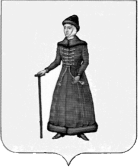 АДМИНИСТРАЦИЯ СТАРИЦКОГО РАЙОНА ТВЕРСКОЙ ОБЛАСТИПОСТАНОВЛЕНИЕ25.09.2014г.                                              г.Старица                                                      №   580О начале отопительного сезона в 2014-2015 г.гна объектах социальной сферы  Старицкого района         В связи с прогнозируемыми неблагоприятными погодными условиями и понижением уровня среднесуточной температуры ниже +8 градусов,Администрация Старицкого района ПОСТАНОВЛЯЕТ:Руководителям учреждений образования, здравоохранения, культуры и социальной защиты Старицкого района, имеющим собственные котельные, рекомендовать обеспечить подачу тепла в подведомственные учреждения с 26 сентября 2014 года.Рекомендовать ООО «КомТЭК» (Смирнов П.М.), ООО «Тепловые сети» (Константинов А.А.), ООО «Домоуправ» (Ткаченко Н.А.) приступить к подаче тепла в социальные учреждения района с 26 сентября 2014г.Рекомендовать главам администраций сельских и городского поселения Старицкого района издать постановления о начале отопительного сезона в 2014-2015 г.г. на объектах социальной сферы на территории муниципального образования.Контроль за исполнением данного постановления возложить на заместителя главы администрации Старицкого района Ямалетдинова Р.Ф.Глава администрацииСтарицкого района						   С.Ю.Журавлев 